１．サッカーボール	・FIFA承認・検定の４号ボールの購入をお願いします。２．サッカーシューズ	・ソール（靴底）のポイントが取替式は不可、固定式ポイントのシューズを購入して下さい又練習用としては、トレーニングシューズ（ソールにイボイボ多数）もあります。・フットサル用シューズ（フットサル希望者）は、ソールが白又は飴色の物。３．レガース	・足すねを保護する用具で、試合には装着が義務付けされています。	※試合だけでなく練習にも持参させる様にさせて下さい。４．練習・リーグ戦用ユニフォーム	・ベルセ個人持ちユニフォーム（公式戦以外で使用）・・・別紙参照　希望者は事務局まで	・アンダーシャツ・・・2007年度ルール改正により、ユニフォームの袖と同色のシャツを着用する事が義務化されました。（ﾕﾆﾌｫｰﾑ色：中学年　白・青／高学年　赤・白・青）５．練習用パンツ	・ショートパンツ、もしくはハーフパンツです。６．ストッキング	・練習では色を問いませんが、試合用として白及び赤を個人購入してください。	※練習中でも怪我防止のために着用してください。７．その他・  トレーニングウェア防寒着（手袋等）メガネ着用者は、フレームの柔らかい物でしか試合では承認されません。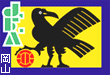 新規会員及び現会員へのサッカー用具に関する注意事項